RAHUL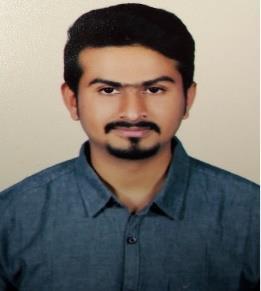 RAHUL.360435@2freemail.com   	Compilation and consolidation of financial statements of the Sai Ivory group as per Law and regulations of Ivory Coast. 	Monitoring Tax accounts and preparing tax returns to submit. 	Projecting Cash flow and preparing statement and any other report required by the Management. 	Maintaining local team of accountants for manual book keeping and stock registers.Maintaining Branch accounts, profitability, projections and consolidation of branch accounts. Preparation of draft financial statements, cash flows, comparatives and other relevantannexures for the purpose of audit. 	Examining the accounts of relative companies (includes, FMCG, Commodity and Trading company) 	Cash Management 	Direct Reporting to Finance Director and senior management. 	Assisting the Finance director in preparation of report for Investors. 	Recommendation and implementation of accounting policies and procedure.Accounts Executive	Jan 2012 – Dec 2013Compiling Accounts and Recording the transactions in software. Reconciliation of Bank statement and Intercompany transactions.Preparing employment, purchase and sales contract.Preparing purchase and sales Invoices for custom, intercompany, suppliers and customers. Preparing the Weekly and Monthly reports for the use of Management.Logistic coordinationFilling monthly & yearly Tax accounts & returns Prepare Import and Export Document.SKILLS &PERSONALATTRIBUTESIT Skills: Microsoft Office (Excel and Word proficient), Tally ERP 9 (Proficient), Basics in Sage Simply Accounting and Quick BookTeam Work: Proactive contributor to teams, demonstrating a collaborative approachOther Achievements:  Languages: Fluent in English, Sindhi, Urdu and Intermediate FrenchREFERENCES AVAILABLE UPON REQUESTPROFILE &A motivated and pro-active graduate and ACCA finalist with 4 years’ experience inA motivated and pro-active graduate and ACCA finalist with 4 years’ experience inA motivated and pro-active graduate and ACCA finalist with 4 years’ experience inOBJECTIVEaccounting, finance, costing, auditing, logistics, taxation and HR from Ivory Coast, Westaccounting, finance, costing, auditing, logistics, taxation and HR from Ivory Coast, Westaccounting, finance, costing, auditing, logistics, taxation and HR from Ivory Coast, WestOBJECTIVEAfrica eager to forge career in finance for betterment of myself and company.Africa eager to forge career in finance for betterment of myself and company.Africa eager to forge career in finance for betterment of myself and company.Africa eager to forge career in finance for betterment of myself and company.Africa eager to forge career in finance for betterment of myself and company.Africa eager to forge career in finance for betterment of myself and company.PROFESSIONALACCAUnited KingdomUnited KingdomQUALIFICATIONSAssociation of Chartered Certified Accountant (Finalist)20162016& EDUCATIONCity CollegeHyderabad, PakistanHyderabad, PakistanCity CollegeHyderabad, PakistanHyderabad, PakistanBachelor in Commerce (B.Com) – Awaiting for result2014 – 20162014 – 2016Advance Diploma in Accounting and BusinessUnited KingdomUnited KingdomAdvanced Diploma in Accounting and Business2012Sindh Board of Technical EducationKarachi, PakistanKarachi, PakistanDiploma in Information Technology2012CATUnited KingdomUnited KingdomCertified Accountant Technician20102010Passed 5 out of 9 Papers and took transfer to ACCAPROFESSIONALSai Ivory S.A.Ivory Coast, West AfricaIvory Coast, West AfricaEXPERIENCESai Ivory S.A. is a trading company which deals in commodities such as Cashew, Cocoa, Coffee,Sai Ivory S.A. is a trading company which deals in commodities such as Cashew, Cocoa, Coffee,Sai Ivory S.A. is a trading company which deals in commodities such as Cashew, Cocoa, Coffee,Timber and Annatto Seeds. It is ranked under the Top ten companies of Ivory Coast. My work profileTimber and Annatto Seeds. It is ranked under the Top ten companies of Ivory Coast. My work profileTimber and Annatto Seeds. It is ranked under the Top ten companies of Ivory Coast. My work profilein Sai Ivory S.A was as follows:Assistant Finance ManagerJan 2014 – Dec 2015Jan 2014 – Dec 2015Preparing the budgets product wise and reporting the management of any variance.Preparing the budgets product wise and reporting the management of any variance.Preparing the budgets product wise and reporting the management of any variance.Professional Ethics Certificate by ACCAStrong Communication SkillsINTERESTSSports: Tennis, Swimming, Running.CookingBooks Reading  Research on Development of Accounting Issues  Research on Development of Accounting IssuesPERSONALNationality: PakistaniINFORMATIONDate of Birth: 29/06/1993Marital Status: SingleReligion: Hinduism